Mi pequeño riñónHoy exploraremos la experiencia de un receptor de órganos y  su donante. Mientras ves el video, considera tus respuestas a las siguientes preguntas:Pregunta 1¿Qué características crees que debería tener el donante para ser compatible?Pregunta 2Después de ver el video, ¿era correcta tu hipótesis inicial sobre el donante? ¿Cómo lo sabes? ¿Cuál es el término para las características físicas que enumeraste?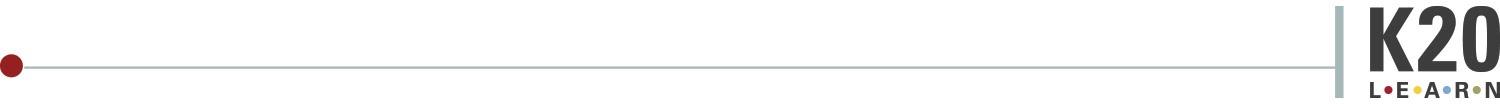 Mi pequeño riñónHoy explorarás la experiencia de un receptor de órganos y su donante. Mientras ves el video, considera tus respuestas a las siguientes preguntas:Pregunta 1¿Qué características crees que debería tener el donante para ser compatible?Pregunta 2Después de ver el video, ¿era correcta tu hipótesis inicial sobre el donante? ¿Cómo lo sabes? ¿Cuál es el término para las características físicas que enumeraste?